ПРИГЛАШЕНИЕ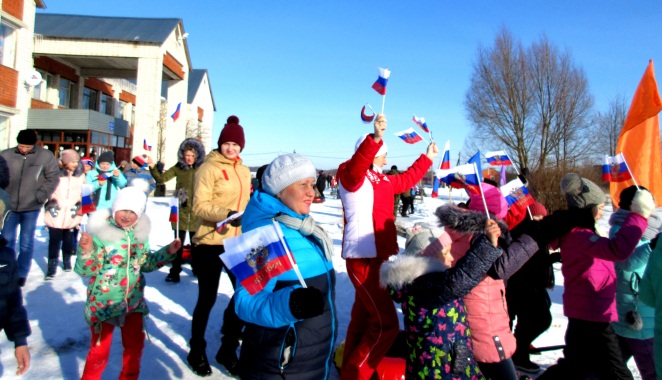 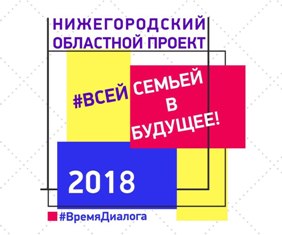 Уважаемые родители!Приглашаем Вас в воскресенье 18.03.2018 г.  на публичный отчет МБОУ «Алешковская школа»,  в рамках которого пройдут итоговые мероприятия областного проекта «Всей семьей в будущее!» и школьный опрос «Время диалога», с вопросами которого можно познакомиться на сайте школы и информационных стендах.Программа публичного отчета и  итоговых мероприятий  областного проекта «Всей семьей в будущее»Будем рады видеть Вас на нашем открытом мероприятии! С уважением администрация и педагогический коллектив школы№ времяШкольный опрос «Время диалога»мероприятиеместо110.00-11.00Школьный опрос «Время диалога»Конкурсы семейных команд:- викторина «История Нижегородского края: люди, события, факты»;- интеллектуальная игра«Что мы знаем о Горьком?»;- спортивный марафон- спортивный зал;- актовый зал;- школьный стадион. 211.00-12.00Школьный опрос «Время диалога»Публичный доклад директора, творческий отчет, открытый микрофон, анкетирование участников мероприятияспортивный зал312.00-13.00Школьный опрос «Время диалога»Фестиваль семейных традиций:- фотокросс «Семейный портрет»;- шахматный клуб;- круглый стол «Путешествуем всей семьей».учебные кабинеты и рекреации школы